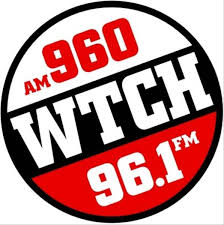 WTCH AM 960 & 96.1 FM will feature your High School Team Live and we invite you to share the word.BOYS BASKETBALLSHAWANO AT NEW LONDONFriday March 6, 2020The game will be broadcast live on 96.1 FM & AM 960.  It will also be streamed at wtchradio.com as well. Click on the Listen Live WTCH link.You can also visit WTCH on Facebook to find a link that you can share with your community and school.We hope you can help us spread the word.